Obec Tetov, Tetov 22, 533 16 Vápno u Přelouče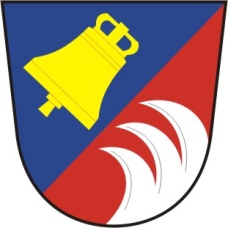 Starostka obce Tetov Vás zve na Zasedání zastupitelstva obce Tetov č. 3/2019, konané dne 8.4. 2019  od 18.00 hod. v zasedací místnosti OÚProgram: Program : 1. Zahájení                   2. Ověření zápisu z minulé schůze OZ                    3. hospodaření obce k 31.3.2019                  4. projednání a schválení odkupu pozemku na komunikaci v hliňáku                  6. informace DČOV                  7. diskuse, různé                8. návrh usnesení                  9. závěr                                                                                                   Ivana Rajnetová                                                                                                   Starostka obce Vyvěšeno  :  27.3.2019Sejmuto :      9. 4. 2019